2Педагогический совет«Компетентностный подход в развитии навыков здорового образа жизни у детей иподростков»ЯнварьЗам. директора по ВР3Общее родительское собрание«Здоровые дети – здоровая Россия»АпрельЗам. директора по ВР4Классные родительскиесобранияВ течение годаЗам. директора по ВРЗдоровьесберегающая среда образовательной организацииЗдоровьесберегающая среда образовательной организацииЗдоровьесберегающая среда образовательной организацииЗдоровьесберегающая среда образовательной организации1Выполнение норм СанПиН в процессе организацииобразовательного процессаЕжемесячноЗам. директора по административно- хозяйственной работе2Мониторинг состояния содержания помещений,мебели, оборудованияЗам. директора по административно- хозяйственной работе3Организация системыдоступного, разнообразного и качественного школьного питания детейВ течениеучебного годаДиректор4Организация питьевого режимаВ течениеучебного годаЗавхоз 5Соблюдение воздушного,светового и теплового режимов в ООПостоянноЗавхоз 6Обеспечение соблюденияправил пожарной безопасностиПостоянноЗавхоз 7Содержание в исправности кровли, подвалов, системы отопления, горячего и холодного водоснабжения,канализацииПостоянноЗавхоз 8Содержание и исправностиэлектрохозяйстваПостоянноЗавхоз 9Проверка состояния охраны труда в ОО и документации по технике безопасности вучебных кабинетахЕжемесячноЗам. директора по административно- хозяйственной работе, зам.директора по УВР10Разработка плана мероприятий по охране труда и техникебезопасности в ООсентябрьЗам. директора по административно- хозяйственной работе, зам.директора по УВР11Составление заявок на приобретение мебели, наглядных пособий,оборудования и техническихсредств обучения для кабинетовВ течениеучебного годаДиректор 12Обеспечение храненияспортивного инвентаря и оборудованияПостоянноЗавхоз 13Приобретение необходимогоспортивного оборудования и инвентаряВ течениеучебного годаЗавхоз 14Обеспечение школьноймебелью в соответствии с ростовыми группамиАвгустЗавхоз 15Обеспечение готовности помещений образовательной организации, системыотопления для работы в зимний периодСентябрьЗавхоз 16Организация ремонта учебныхкабинетовИюнь-август17Подготовка актов по приемкеобразовательной организацииАвгуст18Обеспечение учебныхкабинетов медицинскими аптечкамиАвгуст19Проверка гигиеническогосостояния ОО перед началом учебного года и определение готовности ОО к приемуобучающихсяАвгуст20Приобретение современногомультимедийного оборудования (интерактивные доски,проекторы, экраны,компьютеры)В течениеучебного годаРациональная организация образовательного процессаРациональная организация образовательного процессаРациональная организация образовательного процессаРациональная организация образовательного процесса1Осуществление контроля учебной нагрузи приорганизации образовательногопроцессаПостоянноЗаместительдиректора по УВР2Контроль соблюдениясанитарно-гигиенических требований к учебным планам, расписания первой и второй половины учебного дня,режима дняПостоянноЗаместительдиректора по УВР3Динамическая скрининг- диагностика:отношение к своему здоровью и ЗОЖ ( проводят учителяначальных классов; для обучающихся средних истарших классов – педагог- психолог);оценка уровня тревожности (проводят учителя начальных классов; для обучающихсясредних и старших классов – педагог-психолог)В течение годаЗаместительдиректора по УВР4Анализ соотношения дозировкиписьменной домашней работы и письменной классной работыРаз в четвертьЗаместительдиректора по УВР5Контроль соблюдение нормативного значения веса учебного комплексаобучающихся 1-4 классовПостоянно6Контроль соблюдениесанитарно-гигиенических условий использованиятехнических средств обучения и компьютерной техники в образовательном процессеПостоянно7Обеспечение соблюдения санитарно- гигиенических требований на уроках,профилактики близорукости и сколиоза, режима проветривания кабинетов на переменахПостоянноКлассныеруководители8Осуществления контроля соблюдения режима дняобучающихсяПостоянноКлассные руководители9Введение дополнительных каникулярных дней для обучающихся 1 классовФевральЗаместительдиректора по УВР начальныхклассов10Учет отсутствующих детей вклассеЕжедневноКлассныеруководителиЛечебно-профилактическая работаЛечебно-профилактическая работаЛечебно-профилактическая работаЛечебно-профилактическая работа1Проведениепрофилактического осмотра обучающихся на кожные заболевания и педикулез послеканикул и по показаниямПо плануМедсестра по согласованию2Обеспечение своевременного проведения профилактическихпрививок обучающимсяПо плануМедсестра по согласованию3Проведение обследования нараннее выявление туберкулезаДва раза в годМедсестра по согласованию4Составление планапрофилактических прививокМартМедсестра по согласованию6Организация и проведениемедицинского осмотра всехСентябрьМедсестра по согласованиюобучающихся с целью определения медицинскойгруппы для занятий физической культурой7Анализ результатовмедицинского осмотраПо окончанииосмотра8Профилактика травматизма среди обучающихся, учет ианализ случаев травмВ течение годаЗам. директора по УВР9Посещение уроков физической культуры и занятийспортивных секцийЕжемесячноЗам. директора по УВР10Профилактика близорукости (контроль ношения очков, правильное рассаживаниеобучающихся за ученическими столами , упражнения для глазВ течение годаУчителя начальныхклассов, учителя- предметники,классныеруководители11Беседы по профилактике заболевания опорно- двигательного аппарата,режиму дня, личной гигиенеВ течение годаМедработник по согласованию12Витаминопрофилактика (С- витаминизация третьего блюда с целью повышенияиммунитета и профилактике острых заболеваний)В течение годаПовар13Проведение профилактических мероприятий в периодсезонных заболеваний ОРЗ, ОРВИ:мониторинг количества заболевших;-санитарная обработкаобразовательной организации;проведение профилактических бесед с обучающимися иродителямиВ течение годаМедработник по согласованию14Организация коррекционного- оздоровительной работы:- формирование специальных медицинских групп;-введение обязательныхфизкультминуток на уроке,В течение годаЗам. директора по УВРподвижных игр на перемене;- проведение динамических пауз в 1 классах: прогулки на свежем воздухе и т.д.Санитарно-просветительская работаСанитарно-просветительская работаСанитарно-просветительская работаСанитарно-просветительская работа1Лекции для обучающихся:О вреде употребления пива, слабоалкогольных и энергетических напитков;о вреде табакокурения и курительных смесей для здоровья человека;о принципах рационального, здорового питания;о профилактике ВИЧ/СПИД, вирусных гепатитов В и С и др.;как сохранить хорошее зрение;острые кишечные заболевания и их профилактика;режим дня и его значение;культура приема пищиВ течение годаКлассные руководители2Разработка памяток дляобучающихсяВ течение годаКлассные руководители3Организация тематическихвыставок « Мы за здоровый образ жизни»1 раз в четвертьБиблиотекарьСпортивно-оздоровительная работаСпортивно-оздоровительная работаСпортивно-оздоровительная работаСпортивно-оздоровительная работа1Динамические паузы ифизкультминутки на уроках, подвижные школьныепеременыВ течениеучебного годаКлассныеруководители2Конкурс «Веселые старты»В течениеучебного годаЗам. директора по ВР, учителяфизической культуры3Месячник «Спорт какальтернатива пагубным привычкам»НоябрьЗам. директора по ВР4Соревнования по различным видам спортаВ течениеучебного годаЗам. директора по ВР, учителяфизической культуры5Всемирный день здоровьяАпрельЗам. директора по6Акции по здоровому образужизниВ течениеучебного годаВР, ст.вожатаяРабота с родителяРабота с родителяРабота с родителяРабота с родителя1Родительский лекторий:Гигиенические правила и предупреждение инфекционных заболеваний;Основы личной безопасности и профилактика травматизма;закаливание организма, профилактика простудных заболеваний;компьютер и здоровье обучающихсяСентябрьНоябрь ЯнварьАпрельКлассные руководители2Консультации родителей (законных представителей) повопросам здоровьясбереженияВ течение годаКлассные руководители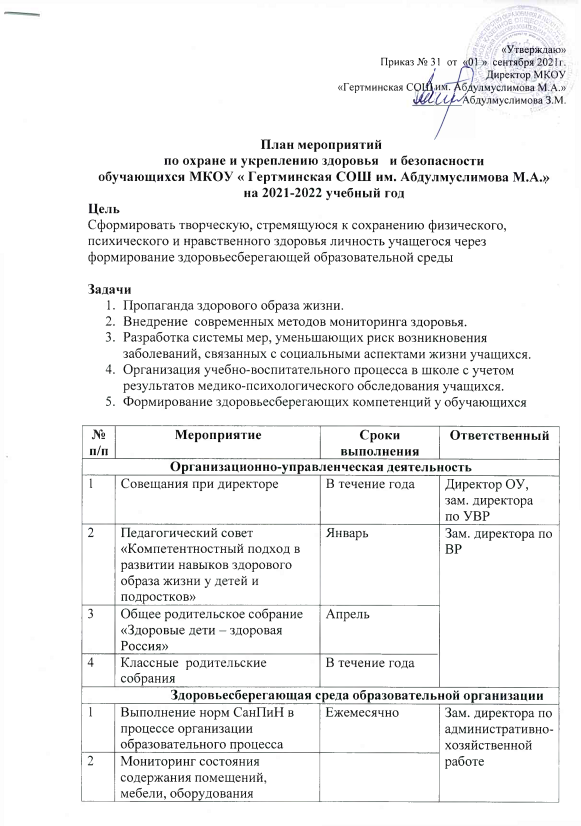 